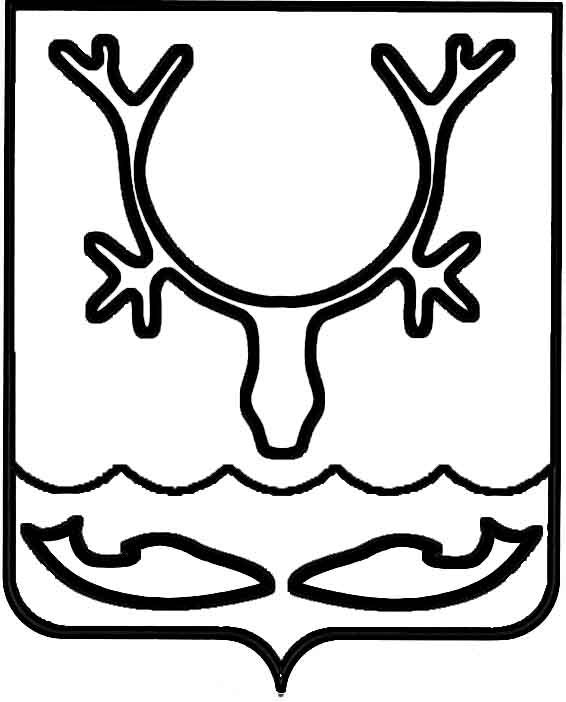 Администрация муниципального образования
"Городской округ "Город Нарьян-Мар"ПОСТАНОВЛЕНИЕО внесении изменений в постановление Администрации МО "Городской округ "Город Нарьян-Мар" от 28.05.2013 № 986 Руководствуясь Гражданским кодексом Российской Федерации, Жилищным кодексом Российской Федерации, Федеральным законом от 06.10.2003 № 131-ФЗ                 "Об общих принципах организации местного самоуправления в Российской Федерации", Федеральным законом от 21.07.2007 № 185-ФЗ "О Фонде содействия реформированию жилищно-коммунального хозяйства", в рамках реализации государственной программы Ненецкого автономного округа "Обеспечение доступным и комфортным жильем и коммунальными услугами граждан, проживающих                                в Ненецком автономном округе", утвержденной постановлением Администрации Ненецкого автономного округа от 14.11.2013 № 415-п, региональной адресной программы "Переселение граждан из аварийного жилищного фонда Ненецкого автономного округа", утвержденной постановлением Администрации Ненецкого автономного округа от 10.04.2019 № 100-п, в соответствии с решением Совета городского округа "Город Нарьян-Мар" от 28.09.2023 № 490-р "Об утверждении Положения "О реализации жилищных прав граждан, являющихся собственниками жилых помещений в многоквартирных домах на территории муниципального образования "Городской округ "Город Нарьян-Мар", признанных в установленном порядке аварийными и подлежащими сносу или реконструкции" Администрация муниципального образования "Городской округ "Город Нарьян-Мар"П О С Т А Н О В Л Я Е Т:1.	Внести в постановление Администрации МО "Городской округ "Город Нарьян-Мар" от 28.05.2013 № 986 "Об утверждении Положения о порядке переселения граждан из жилых помещений в многоквартирных домах, признанных аварийными                 и подлежащими сносу или реконструкции в городе Нарьян-Маре" (далее – постановление) следующие изменения:1.1. преамбулу постановления изложить в следующей редакции:"Руководствуясь Гражданским кодексом Российской Федерации, Жилищным кодексом Российской Федерации, Федеральным законом от 06.10.2003 № 131-ФЗ                "Об общих принципах организации местного самоуправления в Российской Федерации", Федеральным законом от 21.07.2007 № 185-ФЗ "О Фонде содействия реформированию жилищно-коммунального хозяйства", в рамках реализации государственной программы Ненецкого автономного округа "Обеспечение доступным и комфортным жильем и коммунальными услугами граждан, проживающих                                 в Ненецком автономном округе", утвержденной постановлением Администрации Ненецкого автономного округа от 14.11.2013 № 415-п, региональной адресной программы "Переселение граждан из аварийного жилищного фонда Ненецкого автономного округа", утвержденной постановлением Администрации Ненецкого автономного округа от 10.04.2019 № 100-п, в соответствии с решением Совета городского округа "Город Нарьян-Мар" от 28.09.2023 № 490-р "Об утверждении Положения "О реализации жилищных прав граждан, являющихся собственниками жилых помещений в многоквартирных домах на территории муниципального образования "Городской округ "Город Нарьян-Мар", признанных в установленном порядке аварийными и подлежащими сносу или реконструкции", Администрация муниципального образования "Городской округ "Город Нарьян-Мар" постановляет:";1.2. в пункте 2 постановления слова "МО "Городской округ "Город Нарьян-Мар" заменить словами "муниципального образования "Городской округ "Город 
Нарьян-Мар";1.3. пункт 3 постановления изложить в следующей редакции:"3. Контроль за исполнением настоящего постановления возложить                                   на заместителя главы Администрации МО "Городской округ "Город Нарьян-Мар"                  по взаимодействию с органами государственной власти и общественными организациями Анохина Д.В.".2.	Внести в Положение о порядке переселения граждан из жилых помещений                в многоквартирных домах, признанных аварийными и подлежащими сносу                              или реконструкции в городе Нарьян-Маре", утвержденное постановлением Администрации МО "Городской округ "Город Нарьян-Мар" от 28.05.2013 № 986 
(далее – Положение), следующие изменения:2.1. в пункте 1.1 слова "Положением "О порядке реализации жилищных прав граждан-собственников в связи с признанием многоквартирного дома аварийным 
и подлежащим сносу или реконструкции", утвержденным решением Совета городского округа "Город Нарьян-Мар" от 23 марта 2011 года № 227-р (в ред. от 20 мая 2011 г. № 262-р)" заменить словами "Положением "О реализации жилищных прав граждан, являющихся собственниками жилых помещений в многоквартирных домах                               на территории муниципального образования "Городской округ "Город Нарьян-Мар", признанных в установленном порядке аварийными и подлежащими сносу                               или реконструкции", утвержденным решением Совета городского округа "Город Нарьян-Мар" от 28.09.2023 № 490-р"; 2.2. пункт 1.3 признать утратившим силу;2.3. Раздел 2 Положения изложить в следующей редакции:"2. Организация работы структурных подразделений Администрации муниципального образования "Городской округ "Город Нарьян-Мар" по вопросу расселения граждан из аварийных жилых домов2.1. Признание жилого дома аварийным и подлежащим сносу или реконструкции осуществляется в соответствии с действующим законодательством Российской Федерации. 2.2. Расселение граждан осуществляется на основании Соглашения                                    об определении адресного перечня жилых помещений, подлежащих расселению                      в текущем году, заключаемого между Администрацией муниципального образования "Городской округ "Город Нарьян-Мар" и Департаментом строительства, 
жилищно-коммунального хозяйства, энергетики и транспорта Ненецкого автономного округа.2.3. Управление жилищно-коммунального хозяйства Администрации муниципального образования "Городской округ "Город Нарьян-Мар":2.3.1. ведет Реестр жилых домов, признанных в установленном порядке аварийными и подлежащими сносу или реконструкции, в соответствии с формой, утвержденной Приложением 1 к настоящему Положению;2.3.2. уведомляет собственников жилых помещений о необходимости осуществления сноса или реконструкции дома, признанного в установленном порядке аварийным и подлежащим сносу или реконструкции в сроки, установленные федеральным законодательством;2.3.3. готовит проекты решений о расселении аварийных жилых домов, подлежащих сносу или реконструкции, об изменении сроков расселения; 2.3.4. осуществляет контроль за деятельностью муниципального казенного учреждения "Управление городского хозяйства г. Нарьян-Мара" по вопросам расселения и сноса аварийных жилых домов.2.4.	Управление муниципального имущества и земельных отношений Администрации муниципального образования "Городской округ "Город Нарьян-Мар":2.4.1. в двухмесячный срок со дня принятия Администрацией муниципального образования "Городской округ "Город Нарьян-Мар" распоряжения о признании жилого дома аварийным и подлежащим сносу или реконструкции производит сбор сведений и документов, необходимых для подготовки списка лиц, имеющих право                 на получение жилых помещений по договорам социального найма или договорам мены;2.4.2. формирует списки лиц, имеющих право на получение жилых помещений по договорам социального найма или договорам мены;2.4.3. проводит работу с гражданами по получению их письменного согласия            на переселение в предоставляемые жилые помещения;2.4.4. готовит соглашения с собственниками жилого помещения, подлежащего расселению в связи с принятием решения о расселении аварийного дома, 
о предоставлении жилого помещения по договору мены;2.4.5. готовит проект постановления Администрации муниципального образования "Городской округ "Город Нарьян-Мар" о предоставлении жилых помещений гражданам по договорам социального найма, договорам мены собственникам жилых помещений, переселяемым из аварийных домов, подлежащих сносу или реконструкции;2.4.6. готовит договоры мены квартир с гражданами, осуществляет сопровождение государственной регистрации договоров мены в Управлении Федеральной службы государственной регистрации, кадастра и картографии                            по Архангельской области и Ненецкому автономному округу, в том числе и договоры мены неравноценных квартир (с доплатой), предусматривающие предоставление выплаты собственникам изымаемых жилых помещений в качестве возмещения разницы в площадях изымаемого и предоставляемого жилых помещений;2.4.7. готовит проект постановления Администрации муниципального образования "Городской округ "Город Нарьян-Мар" об изъятии для муниципальных нужд земельного участка, на котором расположен дом, подлежащий сносу                                или реконструкции, и об изъятии жилых помещений в указанном доме, за исключением жилых помещений, принадлежащих на праве собственности муниципальному образованию;2.4.8. обеспечивает государственную регистрацию постановления Администрации муниципального образования "Городской округ "Город Нарьян-Мар" об изъятии жилого помещения в органе, осуществляющем государственную регистрацию прав на недвижимое имущество и сделок с ним;2.4.9. осуществляет действия по снятию с государственного кадастрового учета снесенных аварийных жилых домов и государственной регистрации прекращения права собственности муниципального образования "Городской округ "Город               Нарьян-Мар" на жилые помещения;2.4.10. исключает из реестра собственности муниципального образования "Городской округ "Город Нарьян-Мар" жилые помещения в снесенных аварийных домах.2.5.	Муниципальное казенное учреждение "Управление городского хозяйства             г. Нарьян-Мара":2.5.1. в течение 10 рабочих дней со дня принятия постановления Администрации муниципального образования "Городской округ "Город Нарьян-Мар"                                                 о предоставлении жилых помещений гражданам по договорам социального найма осуществляет прием жилых помещений от граждан-нанимателей по актам                          сдачи-приемки. Прием жилых помещений по Акту освобождения жилого помещения осуществляется после фактического освобождения жилого помещения всеми проживающими в нем гражданами и находящегося в нем имущества.2.5.2. в течение 10 рабочих дней со дня принятия постановления Администрации муниципального образования "Городской округ "Город Нарьян-Мар" 
о предоставлении жилых помещений по договорам мены собственникам жилых помещений, переселяемым из аварийных домов, подлежащих сносу 
или реконструкции, заключает временные соглашения о вселении собственников жилых помещений расселяемых аварийных домов, подлежащих сносу 
или реконструкции, в предоставляемые жилые помещения и передает данные жилые помещения по Акту приема-передачи.В течение 10 рабочих дней со дня государственной регистрации договоров мены с собственниками жилых помещений, переселяемыми из аварийных домов, подлежащих сносу или реконструкции, осуществляет прием жилых помещений                      от собственников жилых помещений по актам сдачи-приемки.2.5.3. обеспечивает сохранность расселенных домов путем ограничения доступа в помещения;2.5.4. обеспечивает снос аварийных домов в срок, установленный муниципальным контрактом, а также в пределах доведенных лимитов бюджетных обязательств на текущий финансовый год.".2.4.	Раздел 3 Положения изложить в следующей редакции:"3. Порядок и условия предоставления взамен изымаемого жилого помещения другого жилого помещения меньшей площади с выплатой разницы в площадях изымаемого и предоставляемого жилых помещений. Заключение договора мены неравноценных квартир (с доплатой). 3.1. Выплата возмещения в виде разницы изымаемого и предоставляемого жилых помещении осуществляется с согласия собственника (собственников) жилого помещения путем заключения договора мены неравноценных квартир (с доплатой). 3.2. Собственник (собственники) жилого помещения, принявший (принявшие) решение (решения) о получении выплаты возмещения в виде разницы изымаемого                   и предоставляемого жилых помещении, предоставляет (предоставляют)                                          в Администрацию муниципального образования "Городской округ "Город                     Нарьян-Мар":3.2.1. заявление о получении выплаты возмещения в виде разницы изымаемого и предоставляемого жилых помещении по форме согласно Приложению 2                                     к настоящему Положению (далее – заявление); 3.2.2. паспорт либо документ, его заменяющий (в случае если собственником является несовершеннолетний, также представляются документы его законного представителя);3.2.3. документы, удостоверяющие полномочия представителя собственника              (в случае если заявление подает доверенное лицо);3.2.4. документ, подтверждающий право собственности на изымаемое жилое помещение;3.2.5. справку о лицах, зарегистрированных в изымаемом жилом помещении;3.2.6. справки об отсутствии (наличии) задолженности по оплате жилищных                  и коммунальных услуг (на первое число месяца подачи заявления);3.2.7. согласие собственника жилого помещения или его законного представителя на обработку персональных данных;3.2.8. отчет об оценке рыночной стоимости имущества с учетом стоимости суммы убытков, причиненных в связи с изменением места жительства и компенсации за непроизведенный капитальный ремонт многоквартирного дома; 3.2.9. реквизиты расчетного счета, открытого собственником в кредитной организации.3.3.	В случае если собственник (собственники) изымаемого жилого помещения состоит (состоят) в браке, то им (ими) предоставляется (предоставляются) согласие (согласия) супруга (супруги) на отчуждение жилого помещения, удостоверенное                      в нотариальной форме, в случаях, предусмотренных законодательством Российской Федерации. 3.4.	Заявление и документы, указанные в пунктах 3.2, 3.3 настоящего Порядка (далее – пакет документов), предоставленные собственниками изымаемых жилых помещений, регистрируются в день их поступления. 3.5.	В течение 30 дней со дня регистрации пакета документов осуществляется его проверка. 3.6.	Размер возмещения за часть жилого помещения рассчитывается согласно формуле, определенной пунктом 4 Положения "О реализации жилищных прав граждан, являющихся собственниками жилых помещений в многоквартирных домах на территории муниципального образования "Городской округ "Город Нарьян-Мар", признанных в установленном порядке аварийными и подлежащими сносу                                или реконструкции", утвержденного решением Совета городского округа "Город Нарьян-Мар" от 28.09.2023 № 490-р. 3.7.	Оплата расходов на оказание услуг оценщиков по определению рыночной стоимости имущества осуществляется в соответствии со сводной бюджетной росписью городского бюджета в пределах лимитов бюджетных обязательств, предусмотренных решением Совета городского округа "Город Нарьян-Мар" о бюджете муниципального образования "Городской округ "Город Нарьян-Мар на текущий финансовый год. 3.8.	Предоставление выплаты возмещения в виде разницы изымаемого                               и предоставляемого жилых помещений осуществляется в форме безналичных денежных выплат в соответствии с договором мены неравноценных квартир                                  (с доплатой) с зачислением суммы возмещения на банковский счет собственника изымаемого жилого помещения. При наличии нескольких собственников одного жилого помещения указанная денежная выплата перечисляется им пропорционально доле каждого. 3.9.	Выплата возмещения в виде разницы изымаемого и предоставляемого жилых помещений осуществляется в течение 30 рабочих дней с даты заключения договора мены неравноценных квартир (с доплатой).";2.5.	Положение дополнить Приложением 1 следующего содержания:"Приложение 1 к Положению о порядке переселения граждан из жилых помещений в многоквартирных домах, признанных аварийными и подлежащими сносу или реконструкции в городе Нарьян-МареРеестр жилых домов, признанных в установленном порядке аварийными и подлежащими сносу или реконструкции";2.6.	Положение дополнить Приложением 2 следующего содержания:"Приложение 2 к Положению о порядке переселения граждан из жилых помещений в многоквартирных домах, признанных аварийными и подлежащими сносу или реконструкции в городе Нарьян-МареВ Администрацию муниципального образования "Городской округ "Город Нарьян-Мар"от ________________________________                                               (фамилия, имя, отчество                                             (последнее - при наличии))                                        ___________________________________                                        ___________________________________                                              (адрес регистрации)                                        ___________________________________                                        ___________________________________                                         (контактный телефон) Заявлениео получении выплаты возмещения в виде разницы изымаемого и предоставляемого жилых помещении    Согласен/согласна на предоставление выплаты возмещения в виде разницы изымаемого и предоставляемого жилых помещении    Перечень прилагаемых к заявлению документов:____________________________________________________________________________________________________________________________________________________________________________________________________________________________________________________________________________________________________________________________________________________________________________________________________________________________________________________________________________________________________________________________________________________________________________________________________________________________________________________________________________________________________________________________________________________________________"___" ___________ 20___ г.    ____________________   ______________________                               			    (подпись)          		   (расшифровка)Согласие на обработку персональных данных    Я, _____________________________________________________________________,              		 (фамилия, имя, отчество (последнее - при наличии))документ, удостоверяющий личность: ___________________________________________________________________________________________________________________(наименование основного документа, удостоверяющего личность, номер, когда и кем выдан)зарегистрирован(а) по адресу: _______________________________________________,в соответствии с Федеральным законом от 27.07.2006 № 152-ФЗ "О персональных данных", в целях рассмотрения моего заявления о получении выплаты возмещения                        в виде разницы изымаемого и предоставляемого жилых помещении, согласно Положению о порядке переселения граждан из жилых помещений в многоквартирных домах, признанных аварийными и подлежащими сносу или реконструкции в городе Нарьян-Маре, утвержденному постановлением Администрации МО "Городской округ "Город Нарьян-Мар" от 28.05.2013 № 986, даю Администрации города Нарьян-Мара, юридический адрес: 166000, Ненецкий автономный округ, г. Нарьян-Мар,                                 ул. им. В.И. Ленина, д. 12, свое согласие на обработку моих персональных данных.Перечень персональных данных, на обработку которых дается согласие, включает в себя любую информацию, представляемую в заявлении и иных представляемых                     в Администрацию города Нарьян-Мара документах для указанной выше цели.Я проинформирован(а), что под обработкой персональных данных понимаются действия (операции) с персональными данными в рамках выполнения Федерального закона от 27.07.2006 № 152-ФЗ "О персональных данных".Настоящее согласие на обработку персональных данных предоставляется мной              на осуществление действий в отношении моих персональных данных, включая                    (без ограничений) совершение следующих действий: любое действие (операция)                  или совокупность действий (операций), совершаемых с использованием средств автоматизации или без использования таких средств с персональными данными, включая сбор, запись, систематизацию, накопление, хранение, уточнение (обновление, изменение), извлечение, использование, обезличивание, блокирование, удаление, уничтожение персональных данных, при этом общее описание вышеуказанных способов обработки данных приведено в Федеральном законе от 27.07.2006 № 152-ФЗ "О персональных данных", а также на передачу такой информации третьим лицам                      в случаях, установленных законодательством Российской Федерации.Я ознакомлен(а) с тем, что настоящее согласие действует со дня его подписания до дня отзыва в письменной форме.Настоящее согласие на обработку персональных данных может быть отозвано                на основании письменного заявления в произвольной форме. В случае отзыва согласия на обработку персональных данных оператор вправе продолжить обработку персональных данных без моего согласия при наличии оснований, указанных                              в пунктах 2 - 11 части 1 статьи 6, части 2 статьи 10 и части 2 статьи 11 Федерального закона от 27.07.2006 № 152-ФЗ "О персональных данных"."___" ___________ 20___ г.  ____________________   ________________________                                  			(подпись)             	(расшифровка) 		".3.	Настоящее постановление вступает в силу после его официального опубликования и распространяется на правоотношения, возникшие с 5 октября                      2023 года.12.04.2024№603№п/пНазвание улицы (переулка)Номер домаПостановление/распоряжениеПостановление/распоряжениеПостановление/распоряжениеПостановление/распоряжениеМежведомственная комиссияМежведомственная комиссияМежведомственная комиссияПримечание№п/пНазвание улицы (переулка)Номер домаНомер ДатаНаименованиеКраткое содержаниеНомерДатаРешениеПримечаниеФамилияИмяОтчество (последнее - при наличии)Дата рожденияПаспортные данныесерия, номерПаспортные данныекем выданПаспортные данныедата выдачиПаспортные данныекод подразделенияАдрес регистрацииАдрес фактического проживанияКонтактный номер телефонаСведения о документе, подтверждающем право собственностисерия, номерСведения о документе, подтверждающем право собственностидата выдачиХарактеристики изымаемого жилого помещениякадастровый (или условный) номер объектаХарактеристики изымаемого жилого помещенияплощадь объектаХарактеристики изымаемого жилого помещениявладение в целом или в долях (указать размер доли)И.о. главы города Нарьян-Мара А.Н. Бережной